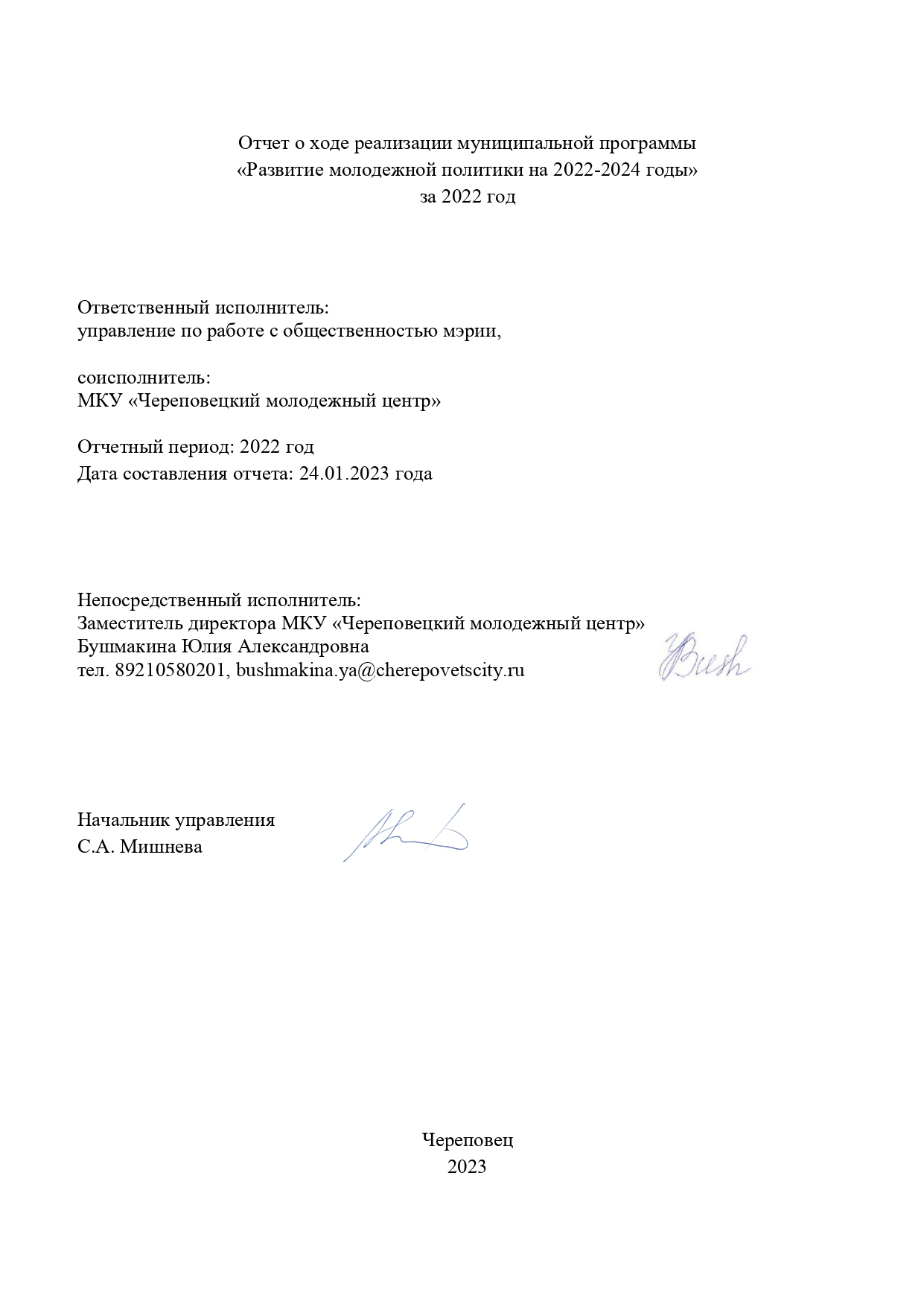 1. Сведения о достижении значений целевых показателей (индикаторов)муниципальной программы, сведения о порядке сбора информации иметодике расчета значений целевых показателей (индикаторов)Муниципальная программа «Развитие молодежной политики» на 2022-2024 годы (далее – Программа) разработана управлением по работе с общественностью мэрии, утверждена постановлением мэрии города от 25.10.2021 № 4084 (в редакции постановления мэрии города от 26.12.2022 № 3736).Программа реализуется с целью создания условий для духовного, физического, культурного, творческого, профессионального, социального развития молодежи, включения молодежи в решение вопросов местного значения муниципального образования «Городской округ город Череповец Вологодской области».Соисполнителем Программы выступает муниципальное казенное учреждение «Череповецкий молодежный центр» (далее – МКУ «ЧМЦ»). Участниками Программы являются: детские и молодежные общественные организации, и объединения; ветеранские и воинские общественные организации; образовательные учреждения среднего и высшего профессионального образования; субъекты профилактики безнадзорности и правонарушений несовершеннолетних; отделение занятости населения по городу Череповцу и Череповецкому района КУ ВО «Центр занятости населения Вологодской области».Реализация Программы рассчитана на период 2022-2024 годов со следующими задачами: Интеграция молодежи в социально-экономические отношения. Интеграция молодежи в общественно-политические отношения.Интеграция молодежи в социокультурные отношения.В рамках задачи № 1 реализуются следующие приоритетные направления:- содействие трудоустройству молодых граждан;- содействие развитию системы профориентации.В рамках задачи № 2 реализуются следующие приоритетные направления:- содействие патриотическому и духовно-нравственному воспитанию молодежи;- поддержка детских и молодежных общественных объединений, и инициативных групп;- развитие политической грамотности, правовой культуры молодежи;- содействие развитию интеллектуального потенциала молодежи;- поддержка развития добровольчества (волонтерства) на территории города;- поддержка социально значимых инициатив и проектов молодых граждан.В рамках задачи № 3 реализуются следующие приоритетные направления:- содействие развитию эстетического, физического воспитания и содержательного досуга молодежи;- содействие участию молодежи г. Череповца в мероприятиях областного и федерального уровня;- поддержка талантливой молодежи;- поддержка молодых семей, формирование семейных ценностей молодежи;- профилактика асоциальных явлений в молодежной среде;- профилактика экстремизма и терроризма в молодежной среде.Сведения о достижении значений целевых показателей (индикаторов) муниципальной программы отражены в приложении 1 к настоящему отчету.Сведения о порядке сбора информации и методике расчета целевых показателей (индикаторов) муниципальной программы отражены в приложение 2 настоящему отчету.2. Результаты реализации основных мероприятий муниципальной программы за 2022 годДостижение цели Программы и решение поставленных в ней задач обеспечивалось путем реализации программных мероприятий: основное мероприятие 1 «Организация временного трудоустройства несовершеннолетних в возрасте от 14 до 18 лет в свободное от учебы время»;основное мероприятие 2 «Организация и проведение мероприятий с детьми и молодежью»;основное мероприятие 3: Выполнение целей, задач, функциональных обязанностей МКУ «Череповецкий молодежный центр».1. В рамках решения задачи № 1 «Интеграция молодежи в социально-экономические отношения» достигнут следующий результат: обеспечено временное трудоустройство несовершеннолетних в возрасте от 14 до 18 лет в свободное от учебы время в количестве 204 человека. В целях достижения вышеуказанного результата проводились следующие мероприятия:1.1. В части направления «Содействие временному трудоустройству молодых граждан» была реализована программа временного трудоустройства несовершеннолетних в возрасте от 14 до 18 лет в свободное от учебы время. За период с июня по август 2022 года было трудоустроено 204 человека.1.2. В части направления «Содействие развитию системы профориентации»:1) проведено 29 июня 2022 года городское мероприятие «Торжественная церемония награждения лучших выпускников учреждений системы СПО». Был выпущен и передан потенциальным работодателям каталог лучших студентов учреждений СПО (150 студентов). Лучшие выпускники получили стелы и сертификаты о включении в электронный каталог лучших выпускников. 2) проведено 27 июня 2022 года во Дворце бракосочетания городское мероприятие «Торжественная церемония награждения молодежного актива», целью которого было поощрение лучших представителей детских и молодежных общественных организаций за деятельность в сфере молодежной политики в честь праздника – Дня российской молодежи. В данном мероприятии приняли участие 77 человек. 3) проведен конкурс «Лучший студент СПО», в рамках которого участники учились социальному проектированию. Финалом конкурса стал концерт, прошедший в МКУ «ЧМЦ», где участники презентовали себя и свои социальные проекты. Количество финалистов составило 10 человек.2. В рамках решения задачи № 2 «Интеграция молодежи в общественно-политические отношения» достигнуты следующие результаты:- количество молодых граждан, участвующих в мероприятиях патриотической направленности в сфере молодежной политики из числа молодежи, участвующей в мероприятиях и проектах программы обеспечено на уровне 27 834 человек;- количество детских и молодежных общественных объединений, молодежных инициативных групп обеспечено на уровне 75 единиц; - доля молодых граждан, участвующих в деятельности детских и молодежных общественных объединений, молодежных инициативных групп (от общего количества молодежи) обеспечена на уровне 36,2%; - количество организаций и физических лиц в возрасте от 14 до 35 лет – победителей различных грантовых конкурсов и конкурсов на соискание финансовой поддержки обеспечено на уровне 10 единиц; - количество городских проектов, ежегодно инициируемых и реализуемых молодежью (детскими и молодежными общественными объединениями, молодежными инициативными группами), обеспечено на уровне 18 проектов. В целях достижения вышеуказанных результатов проводились следующие мероприятия:2.1. В части направления «Содействие патриотическому и духовно-нравственному воспитанию молодежи»: 1) ежемесячно в мэрии города проводились торжественные церемонии вручения паспортов гражданам Российской Федерации в преддверии памятных дат, государственных праздников. В качестве почетных гостей церемонии выступали глава города, заместители мэра города, руководство УФМС России по Вологодской области в г. Череповце, почетные жители города, представители силовых ведомств и др.;2) с целью популяризации Всероссийского детско-юношеского военно-патриотического общественного движения «ЮНАРМИЯ» на территории города Череповца 10 апреля 2022 года в Центре боевых искусств были проведены сборы отрядов ВВПОД «ЮНАРМИЯ», где приняли участие 175 юнармейцев;3) с целью культивирования достойного образа женского и мужского идеала, гармонично сочетающего внешнюю красоту и нравственно-духовные качества, усиления патриотического духа и воспитания среди школьников и молодёжи в ноября - декабре 2022 года в МКУ «ЧМЦ» были проведены городские мероприятия «Сила ЮНАРМИИ» и «Краса ЮНАРМИИ», в формате конкурса. На конкурс было подано 200 заявок, в финал вышли 28 юнармейцев. Финал конкурса и награждение состоялись 13 декабря 2022 года. 2.2. В части направления «Поддержка детских и молодежных общественных объединений и инициативных групп»: 1) проводились ежемесячные акции по раздельному сбору отходов «РазДельный сбор». Количество участников каждой акции составило порядка 500 человек; 2) проект «Эко Актив» проводился МКУ «ЧМЦ» совместно с движением волонтеров-экологов «Делай!», проектами «Народная роща», «РазДельный сбор», ВОД «Волонтеры Победы» г. Череповец. Количество участников каждого мероприятия составило порядка 50-100 человек. 2.3. В части направления «Содействие развитию интеллектуального потенциала молодежи»: 1) для молодежных команд города в апреле 2022 года было проведено городское мероприятие «Интеллектуально-познавательная игра «Игра по правилам», с общей тематикой - «Культурное наследие народов России». Участие в данной игре приняли 26 команд (130 человек); 2) для обучающихся учреждений СПО города и представителей детских и молодежных общественных организаций в течение года специалистами МКУ «ЧМЦ» было проведено 50 игр «Кубик», с общим количеством участников 480 человек. 2.4. В части направления «Поддержка развития добровольчества и волонтерства на территории города»: 1) проведено в период с 15 апреля по30 мая 2022 городское мероприятие «Формирование комфортной городской среды» с целью активизации участия горожан в голосовании в рамках проекта «Формирование комфортной городской среды» и привлечения федерального финансирования на благоустройство городских территорий. В период реализации мероприятия в г. Череповце работали 204 волонтера. Волонтеры собрали голоса 40 000 горожан, что обеспечило выделение г. Череповцу федерального финансирования; 2) была организована волонтерская поддержка пребывания в г. Череповце иммерсивной экспозиции «Поезд Победы». За два дня (5 и 6 июня) экспозицию посетили более 2 100 горожан; 3) 11 декабря 2022 года на базе МАОУ «Центр образования №23» было проведено городское мероприятие «ЧерВолонтер». Участниками мероприятия стали более 200 человек – представителей добровольческого актива города. 2.5. В части направлений «Развитие политической грамотности, правовой культуры молодежи» и «Поддержка социально значимых инициатив и проектов молодых граждан» в 2022 году:1) для молодежи города 20 октября 2022 года в МКУ «ЧМЦ» была проведена игра «Правовая академия», которая была направлена на знакомство обучающихся с основными правами, свободами и обязанностями граждан, развитие способностей к анализу правовых ситуаций, построение собственного поведения в рамках имеющихся прав, свобод, обязанностей, воспитание гражданской ответственности молодежи. В игре приняли участие 30 человек; 2) с целью передачи молодёжи достоверных знаний как одной из главных ценностей современного общества в период с 1-6 сентября 2022 года было принято участие во всероссийской акции «Поделись своим знанием». Основные темами акции были: история, наука и технологии, профориентация, культура и искусство, здоровье и спорт, медиа и маркетинг, экология и благотворительность и др. В акции приняли участие 350 человек; 3) проведено городское мероприятие «Фестиваль ЮНАРМИИ»;4) проведено городское мероприятие «Фестиваль КВН», посвященный 245-летию города Череповца;5) проведено городское мероприятие «Городской экологический квест «Чистые Игры» (2 раза в год).6) проведено городское мероприятие «Мультиспортивная-приключенческая игра «Фестиваль приключений».3. В рамках решения задачи № 3 «Интеграция молодежи в социокультурные отношения» достигнуты следующие результаты: - доля молодых граждан, участвующих в мероприятиях и проектах Программы (от общего количества молодежи) составила 102,6%; - количество молодых граждан – участников мероприятий областного, федерального уровня в сфере молодежной политики из числа молодежи, участвующей в мероприятиях и проектах Программы составило 17 417 человек.В целях достижения вышеуказанных результатов проводились следующие мероприятия:3.1. В части направления «Содействие развитию эстетического, физического воспитания и содержательного досуга молодежи»:1) проведено 30 занятий и 20 встреч в рамках реализации проекта «Команда мэра», в котором приняли участие 60 школьников и студентов. Были разработаны 10 социальных проектов, из них 3 поданы на грантовые конкурсы;2) с целью приобщения молодежи к здоровому образу жизни в период с мая по сентябрь 2022 года были проведены 30 тренировок в рамках реализации проекта «#Экстримспортфестиваль» с общим количеством участников – 2000 человек. 3.2. В части направления «Поддержка молодых семей, формирования семейных ценностей молодежи» в рамках текущей деятельности МКУ «ЧМЦ» осуществлялась координация деятельности клубов молодых семей города – 16 клубов с численностью 1 159 человек. Ежемесячно на базе МКУ «ЧМЦ» проходили координационные совещания руководителей семейных клубов. 3.3. В части направления «Профилактика асоциальных явлений и профилактика экстремизма и терроризма в молодежной среде» осуществлялась работа по социализации молодежи, попавшей в трудную жизненную ситуацию, и профилактике негативных явлений в молодежной среде (в соответствии с положениями Федерального закона № 120-ФЗ). МКУ «ЧМЦ» является субъектом профилактики правонарушений несовершеннолетних в рамках Федерального закона № 120-ФЗ «Об основах системы профилактики безнадзорности и правонарушений несовершеннолетних:1) специалисты МКУ «ЧМЦ» в течение 2022 года вели активную работу в учреждениях СПО, школах города, встречались с родительским сообществом с целью профилактики употребления алкоголя, наркотических средств. В рамках Единых дней профилактики было налажено взаимодействие со структурами УМВД, медицинских учреждений и т.п. Всего за год было проведено 96 Единых дней профилактики за год с общим количеством участников – 2 756 человек. 2) с целью создания условий для социализации несовершеннолетних юношей с девиантным поведением, состоящих на профилактическом учете в комиссиях по делам несовершеннолетних и защите их прав г. Череповца, на территории санатория «Адонис» 7-8 июля 2022 года были проведены сборы для несовершеннолетних «Неделя в армии» для юношей и «Шаг вперед» для девушек.3.4. В части направлений «Содействие участию молодежи г. Череповца в мероприятиях областного и федерального уровня» и «Поддержка талантливой молодежи»:1) принято участие делегации г. Череповца в форуме лидеров детских и молодежных общественных объединений Вологодской области «ТОЛК»;2) принято участие делегации г. Череповца в сборах добровольческого актива Вологодской области «Точка притяжения»;3) принято участие юнармейцев в областном патриотическом форуме «ЮНАРМИЯ ZA».Данные мероприятия являлись финальными для волонтеров, юнармейцев, молодежного актива. Также в рамках данного направления проведены следующие городские мероприятия: - городское мероприятие «Конкурс лидеров и руководителей детских и молодежных общественных объединений «Лидер XXI»;- городское мероприятие «Конкурс семейных талантов «Большие звезды «Маленькой страны»;- городское мероприятие «Фестиваль молодежи»;- городское мероприятие «Военно-патриотические сборы для подростков «Урок мужества», в рамках проекта для подростков с девиантным поведением «Неделя в армии» (без использования средств городского бюджета);- городское мероприятие «Обучающие сборы для несовершеннолетних девушек с девиантным поведением «Шаг вперед» (без использования средств городского бюджета);- городское мероприятие «Открытый праздник - соревнование для дошкольников «Городская Беговелогонка»;- городское мероприятие «Золотая середина», приуроченное к празднованию Дня матери и Дня отца;- городское мероприятие «Мой Череповец»;- городское мероприятие «#СТОПВИЧСПИД», приуроченное к Международному дню памяти жертв СПИДа»;- городское мероприятие «СПОрт».Сведения о степени выполнения основных мероприятий муниципальной программы отражены в приложении 3 к отчету.3. Результаты использования бюджетных ассигнований городского бюджета и иных средств на реализацию муниципальной программы за 2022 год.Результаты использования бюджетных ассигнований городского бюджета и иных средств на реализацию Программы по состоянию на 31 декабря 2022 года представлены в приложениях 4, 5 к отчету.4. Сведения о результатах мероприятий внутреннего и внешнего муниципального финансового контроля в отношении муниципальной программы.Мероприятия внутреннего и внешнего муниципального финансового контроля в отношении муниципальной программы «Развитие молодежной политики» на 2022-2024 годы не проводились.5. Анализ факторов, повлиявших на ход реализации муниципальной программы, и информацию о внесенных ответственным исполнителем в отчетном финансовом году изменениях в муниципальную программу с указанием причин изменений.В 2022 году в Программу были внесены следующие изменения: 1. Постановлением мэрии города от 10.02.2022 № 286 были внесены изменения в раздел 9 Программы «Методика расчета значений целевых показателей (индикаторов) муниципальной программы /подпрограмм». 2-3. Постановлениями мэрии города от 31.03.2022 № 813, от 07.06.2022 № 1658 были внесены изменения в Программу мероприятий, запланированных к проведению в 2022 году (Перечня мероприятий с детьми и молодежью, организуемых и проводимых в рамках основного мероприятия 2 Программы).  4. Постановлением мэрии города от 26.07.2022 № 2221 были внесены изменения в части финансового обеспечения на 2022 год и исключением ряда мероприятий в связи с проведением мероприятий без использования средств городского бюджета.5. Постановлением мэрии города от 17.10.2022 №3014 были внесены изменения в части перераспределения финансовых средств в 2022 году между основными мероприятиями Программы. Также изменения были внесены в Приложение 2.1. к Программе «Перечень мероприятий с детьми и молодежью, организуемых и проводимых в рамках Основного мероприятия 2 Программы» (2022 год), в связи с пересмотром перечня областных мероприятий, проводимых Департаментом внутренней политики Вологодской области и участие в которых для делегаций от г. Череповца обязательно. 6. Постановлением мэрии города от 29.11.2022 № 3392 были внесены изменения в части финансового обеспечения, а также уточнением значений целевых показателей (индикаторов) муниципальной программы на основании фактических значений целевых показателей (индикаторов) муниципальной программы за предшествующие периоды (2020-2021 годы), а также в соответствии с плановыми значениями на период 2022-2023 годов. 7. Постановлением мэрии города от 26.12.2022 № 3736 были внесены изменения в части финансового обеспечения на 2022 год в рамках основного мероприятия 3 Программы.6. Предложения об изменении форм и методов управления реализацией муниципальной программой, о сокращении (увеличении) финансирования и (или) досрочном прекращении основных мероприятий или муниципальной программы.Предложения от соисполнителей и участников муниципальной программы об изменении форм и методов управления реализацией муниципальной программой не поступили. Иная информация, необходимая для мониторинга и контроля реализации муниципальной программы, отсутствует. 7. Сведения об участии в сфере реализации муниципальной программы субъекта бюджетного планирования в 2022 году в федеральных целевых, программах, государственных программах Российской Федерации, Вологодской области, а также в конкурсах, проектах, программах, мероприятиях и иных специальных механизмах отборас целью привлечения дополнительных средствВ рамках реализации муниципальной программы «Развитие молодежной политики» на 2022-2024 годы в 2022 году в федеральных целевых, программах, государственных программах Российской Федерации, Вологодской области, а также в конкурсах, проектах, программах, мероприятиях участие с целью привлечения дополнительных средств не принималось. 8. Результаты оценки эффективности муниципальной программы за 2022 годДля оценки эффективности реализации муниципальной программы используются показатели (критерии) эффективности, которые отражают выполнение мероприятий муниципальной программы.Оценка достижения плановых значений целевых показателей и индикаторов Программы осуществляется по итогам каждого календарного года реализации Программы в соответствии со следующей формулой:П = Зф/ Зп 100%, где:П - степень достижения планового значения показателя;З ф - фактическое значение показателя;З п - плановое значение показателя.Степень достижения плановых значений показателей оценивается в соответствии со следующими критериями:до 95% - неэффективное выполнение показателей Программы;95% и более - эффективное выполнение показателей Программы.В целях оценки эффективности реализации муниципальной программы устанавливаются следующие критерии:- если значение показателя Пэф равно 95% и выше, то уровень эффективности реализации муниципальной программы оценивается как высокий;- если значение показателя Пэф ниже 95%, то уровень эффективности реализации муниципальной программы оценивается как неудовлетворительный.Оценка достижения показателей эффективности реализации муниципальной программы = (102,0%+ 1 265,2 %+ 110,3% + 144,8%+171,0%+124,4%+100,0%+125,0%)/8 = 267,8%. Уровень эффективности реализации муниципальной программы оценивается как высокий.Оценка степени достижения запланированного уровня затрат - фактически произведенные затраты на реализацию основных мероприятий муниципальной программы сопоставляются с их плановыми значениями. Эффективным является использование бюджетных средств при значении показателя ЭБ от 95% и выше.Оценка соответствия фактических расходов запланированному уровню расходов муниципальной программы составила: 16 808,5/16 959,6*100%=99,1%.Приложение 1Сведения о достижении значений целевых показателей (индикаторов) Программы «Развитие молодежной политики» на 2022-2024 годы*Фактические данные за 2021 год указаны из отчетной информации по муниципальной программе «Развитие молодежной политики» на 2013-2023 годы №5376, утвержденной 10.10.2012 (с изменениями и дополнениями)Приложение 2Сведения о порядке сбора информации и методике расчета значений целевых показателей (индикаторов)муниципальной программы/подпрограммПриложение 3Сведенияо степени выполнения основных мероприятий муниципальной программы» за 2022 годПриложение 4  Отчет об использовании бюджетных ассигнованийгородского бюджета на реализацию муниципальной программы «Развитие молодежной политики» на 2022-2024 годза 2022 годПриложение 5Информация о расходах городского, федерального, областного бюджетов, внебюджетныхисточников на реализацию целей муниципальной программы «Развитие молодежной политики» на 2022-2024 годыза 2022 год№ п/пПоказательЕдиница измеренияСтепень достижения планового значения показателя, %Оценка эффективности выполнения показателя (эффективное/неэффективное)Количество молодых граждан, трудоустроенных по программе временного трудоустройства несовершеннолетних в возрасте от 14 до 18 лет в свободное от учебы времячел.102,0%=204/200*100%эффективноеКоличество молодых граждан, участвующих в мероприятиях патриотической направленности в сфере молодежной политики из числа молодежи, участвующей в мероприятиях и проектах Программычел.1 265,2%=27 834/2 200*100%эффективноеКоличество детских и молодежных общественных объединений, молодежных инициативных группед.110, 3%=75/68*100%эффективноеДоля молодых граждан, участвующих в деятельности детских и молодежных общественных объединений, молодежных инициативных групп (от общего количества молодежи 81 499 чел.)%144,8%=36,2/25*100%эффективноеДоля молодых граждан, участвующих в мероприятиях и проектах Программы (от общего количества молодежи 81 499 чел.)%171,0=102,6/60*100%эффективноеКоличество молодых граждан - участников мероприятий областного, федерального уровня в сфере молодежной политики из числа молодежи, участвующей в мероприятиях и проектах Программычел.124,4%=17 417/14 000*100%эффективноеКоличество городских проектов, инициированных и реализуемых молодежью (детскими и молодежными общественными объединениями, молодежными инициативными группами)ед.100,0%=18/18*100%эффективноеКоличество организаций и физических лиц в возрасте от 14 до 35 лет - победителей различных грантовых конкурсов и конкурсов на соискание финансовой поддержкиед.125,0%=10/8*100%эффективное№ п/пНаименование целевого показателя (индикатора) муниципальной программыЕд. измеренияЗначение показателя (индикатора) муниципальной программы, подпрограммыЗначение показателя (индикатора) муниципальной программы, подпрограммыЗначение показателя (индикатора) муниципальной программы, подпрограммыЗначение показателя (индикатора) муниципальной программы, подпрограммыОбоснование отклонения значения показателя (индикатора) на конец отчетного года, недостижения или перевыполнения планового значения показателя (индикатора), других изменений по показателям№ п/пНаименование целевого показателя (индикатора) муниципальной программыЕд. измерениягод, предшествующий отчетному(2021 год)* отчетный (2022 год)отчетный (2022 год)отчетный (2022 год)Обоснование отклонения значения показателя (индикатора) на конец отчетного года, недостижения или перевыполнения планового значения показателя (индикатора), других изменений по показателям№ п/пНаименование целевого показателя (индикатора) муниципальной программыЕд. измерениягод, предшествующий отчетному(2021 год)* планФакт по состоянию на 31 декабря% исполненияОбоснование отклонения значения показателя (индикатора) на конец отчетного года, недостижения или перевыполнения планового значения показателя (индикатора), других изменений по показателямКоличество молодых граждан, трудоустроенных по программе временного трудоустройства несовершеннолетних в возрасте от 14 до 18 лет в свободное от учебы времячел.200200204       102,0В связи со сложившейся экономией денежных средств по листам нетрудоспособности и отпускам без сохранения заработной платы несовершеннолетних, трудоустроенных в период с 1 июня по 26 июля 2022 года, появилась возможность трудоустройства дополнительно 4 человек в августе 2022 года. Количество молодых граждан, участвующих в мероприятиях патриотической направленности в сфере молодежной политики из числа молодежи, участвующей в мероприятиях и проектах Программычел.2 4392 20027 834    1 265,2Существенный рост показателя связан со снятием ограничительных мер, направленных на снижение распространения новой коронавирусной инфекции и возможностью проведения массовых мероприятий, в том числе мероприятий патриотической направленности. Например, в шествии «Бессмертного полка» в мае 2022 года приняли участие 12 000 молодых людей, при этом планировалось участие 1 500 - 2000 молодежи в возрасте от 14 до 35 лет. Большое количество юнармейцев приняли участие в патриотических концертах и мероприятиях в поддержку СВО в ноябре-декабре 2022 года, в том числе, акции «Открытка солдату», «Подарок солдату», впервые в городе прошли елки для юнармейцев. Количество детских и молодежных общественных объединений, молодежных инициативных группед.746875     110,3В конце 2022 года в России было создано российское детско-юношеское движение «Движение первых» (далее - РДДМ). Первичные отделения РДДМ стали открываться в г. Череповце, что обусловило прирост показателя. Доля молодых граждан, участвующих в деятельности детских и молодежных общественных объединений, молодежных инициативных групп (от общего количества молодежи 81 499 чел.)%362536,2      144,8Общее количество детских и молодежных общественных объединений, молодежных инициативных групп в городе увеличилось на 1 единицу и членами РДДМ по состоянию на 31 декабря 2022 года стали более 400 школьников г. Череповца.Доля молодых граждан, участвующих в мероприятиях и проектах Программы (от общего количества молодежи 81 499 чел.)%44,360102,6      171,0Рост показателя связан со снятием ограничительных мер, направленных на распространение новой коронавирусной инфекции и возможностью проведения массовых мероприятий для молодежи. Например, Фестиваль молодежи (фестиваль сап-серфинга на реке Ягорба), прошедший 26 июня 2022 года, собрал 9 500 молодых людей.Количество молодых граждан - участников мероприятий областного, федерального уровня в сфере молодежной политики из числа молодежи, участвующей в мероприятиях и проектах Программычел.14 39214 00017 417     124,4На увеличении показателя сказалась отмена режима ограничительных мероприятий, связанных с распространением новой коронавирусной инфекции и возвращение мероприятий в традиционный, очный формат, увеличение количества их участников. В связи с увеличившимся количеством областных и федеральных проектов в сфере молодежной политики, высокой эффективностью проводимых организаторами информационных кампаний, ростом их популярности у молодежи, наблюдается увеличение числа участников мероприятий регионального и федерального уровня от города Череповца.Количество городских проектов, инициированных и реализуемых молодежью (детскими и молодежными общественными объединениями, молодежными инициативными группами)ед.181818      100,0Количество организаций и физических лиц в возрасте от 14 до 35 лет - победителей различных грантовых конкурсов и конкурсов на соискание финансовой поддержкиед.8810     125,0Отклонение значения показателя обусловлено активным участием физических лиц в возрасте от 14 до 35 лет, детских и молодежных общественных организаций в грантовых конкурсах муниципального, регионального и федерального уровня, а также в связи с проводимой работой по популяризации проектной деятельности среди молодежи и повышением качества информационной работы по участию в различных грантовых конкурсах (семинары, вебинары, круглые столы для НКО). № п/пНаименование целевого показателя (индикатора)ЕдиницаизмеренияОпределение целевого показателя (индикатора)Временные характеристики целевого показателя (индикатора) Алгоритм формирования (формула) и методологические пояснения к целевому показателю (индикатору)Показатели, используемые в формулеМетод сбора информации, индекс формы отчетностиИсточник получения данных для расчета показателя (индикатора)Ответственный за сбор данных по целевому показателю (индикатору)Количество молодых граждан, трудоустроенных по программе временного трудоустройства несовершеннолетних в возрасте от 14 до 18 лет в свободное от учебы времячел.Данный показатель позволяет осуществлять мониторинг и учет количества трудоустроенных по программе временного трудоустройства несовершеннолетних в возрасте от 14 до 18 лет в свободное от учебы времяна 31.12.2022P = Σх(204)х – количество несовершеннолетних граждан в возрасте от 14 до 18 лет, трудоустроенных в свободное от учебы время за месяц, чел.3МКУ «ЧМЦ» и КУ ВО «Центр занятости населения Вологодской области» МКУ «ЧМЦ»Количество молодых граждан, участвующих в мероприятиях патриотической направленности в сфере молодежной политики из числа молодежи, участвующей в мероприятиях и проектах Программычел.Оценка активности участия молодых граждан города Череповца в мероприятиях патриотической направленности на 31.12.2022 годаАбсолютная величина рассчитывается по фактическим данным организаций, инициирующих проведение мероприятий27 834=263+13 399 +1 127 +665+920+1 268+80+2 463+921 +1 090+1 646+3 992-3МКУ «ЧМЦ», отделения ВВПОД «ЮНАРМИЯ» г. ЧереповцаМКУ «ЧМЦ»Количество детских и молодежных общественных объединений, молодежных инициативных группед.Определение количества в городе детских и молодежных общественных объединений, молодежных инициативных групп, динамики изменения их количества и содержания деятельности. на 31.12.2022 годаP= 1+1+1+1+1+1+1+1+1+….+1 n(75)X1,2…,n – существующие в городе детские и молодежные общественные объединения, молодежные инициативные группы, ведущие деятельность и реализующие социально значимые проекты 3Городской перечень детских и молодежных общественных объединений, молодежных инициативных групп (далее - Перечень), утверждаемый директором МКУ «ЧМЦ» МКУ «ЧМЦ»Доля молодых граждан, участвующих в деятельности детских и молодежных общественных объединений, молодежных инициативных групп (от общего количества молодежи)%Оценка доли организованной молодежи – молодых граждан, являющихся членами детских и молодежных общественных объединений, молодежных инициативных групп, принимающих активное участие в деятельности данных объединений и реализации социально значимых проектов показатель на дату -31.12.2022 года36,2 = 29540/81499 * 100%Д – доля молодых граждан, участвующих в деятельности детских и молодежных общественных объединений, молодежных инициативных групп (от общего количества молодежи);X – совокупное количество молодежи в возрасте от 14 до 35 лет, участвующих в деятельности детских и молодежных общественных объединений, молодежных инициативных групп;N – Численность молодежи в возрасте от 14 до 35 лет в городе Череповце (данные Территориального органа Федеральной службы государственной статистики по Вологодской области). 3Данные Территориального органа Федеральной службы государственной статистики по Вологодской области (информация о численности молодежи с официального сайта https://vologdastat.gks.ru/);Перечень.МКУ «ЧМЦ»Доля молодых граждан, участвующих в мероприятиях и проектах Программы (от общего количества молодежи)%Оценка охвата молодых граждан мероприятиями Программыпоказатель на дату -31.12.2022 года102,6 = 83 644 //81 499 * 100%Д – доля молодых граждан, участвующих в мероприятиях и проектах Программы (от общего количества молодежи);х – совокупное количество молодежи в возрасте от 14 до 35 лет, участвующих в мероприятиях и проектах Программы;n – численность молодежи в возрасте от 14 до 35 лет в городе Череповце (данные Территориального органа Федеральной службы государственной статистики по Вологодской области). 3МКУ «ЧМЦ»; данные Территориального органа Федеральной службы государственной статистики по Вологодской области (информация о численности молодежи с официального сайта https://vologdastat.gks.ru/) МКУ «ЧМЦ»Количество молодых граждан - участников мероприятий областного, федерального уровня в сфере молодежной политики из числа молодежи, участвующей в мероприятиях и проектах Программычел.Оценка активности участия молодых граждан города Череповца в мероприятиях областного, федерального уровня в сфере молодежной политики, предлагаемых Федеральным агентством по делам молодежи, Департаментом внутренней политики Правительства Вологодской области, БУ ВО «Областной центр поддержки молодежных и гражданских инициатив «Содружество», различными фондами и другими некоммерческими неправительственными организациямипоказатель на дату -31.12.2022 годаАбсолютная величина рассчитывается по фактическим данным организаций, инициирующих проведение мероприятий17 417 = 22+442+684+184+15 185+17+24+460+7+351+41-3Отчетность МКУ «ЧМЦ»; данные, предоставляемые  в БУ ВО «Областной центр поддержки молодежных и гражданских инициатив «Содружество» (далее - «Содружество») МКУ «ЧМЦ»Количество городских проектов, инициированных и/или реализуемых молодежью (детскими и молодежными общественными объединениями, молодежными инициативными группами)ед.Мониторинг количества проектов, инициированных и реализуемых молодежьюпоказатель на дату -31.12.2022 годаP= X1+Х2+…+Хn18=1+1+1+1+1+1+1+1+1+1+1+1+1+1+1+1+1+1X1,2…,n – городские проекты, инициированные и реализуемые молодежью (детскими и молодежными общественными объединениями, молодежными инициативными группами)3МКУ «ЧМЦ»; данные, запрашиваемые у Ресурсного центра по поддержке некоммерческих организаций г. Череповца; данные, ФГБОУ ВО «ЧГУ», колледжей городаМКУ «ЧМЦ»Количество организаций и физических лиц в возрасте от 14 до 35 лет – победителей различных грантовых конкурсов и конкурсов на соискание финансовой поддержкиед.Оценка активности и эффективности участия детских, молодежных организаций и физических лиц в возрасте от 14 до 35 лет в процессе привлечения средств финансовой поддержки для осуществления деятельности и реализации социально значимых проектовпоказатель на дату -31.12.2022 годаP=X1+Х2+…+Хn,10 = 1+1+1+1+1+1+1+1+1+1X1,2…,n – количество детских, молодежных организаций и физических лиц в возрасте от 14 до 35 лет, ставших победителями грантовых конкурсов и конкурсов на соискание финансовой поддержки.3данные, запрашиваемые у Ресурсного центра по поддержке некоммерческих организаций г. Череповца.МКУ «ЧМЦ»№п/пНаименование основного мероприятия муниципальной программы Ответственный исполнитель, соисполнитель, участникРезультат от реализации мероприятия на 31 декабря 2022 годаРезультат от реализации мероприятия на 31 декабря 2022 годаПричины невыполнения, частичного выполнения мероприятия, проблемы, возникшие в ходе реализации мероприятияСвязь с показателями муниципальной программы №п/пНаименование основного мероприятия муниципальной программы Ответственный исполнитель, соисполнитель, участникЗапланированныйДостигнутыйПричины невыполнения, частичного выполнения мероприятия, проблемы, возникшие в ходе реализации мероприятияСвязь с показателями муниципальной программы Основное мероприятие 1.Организация временного трудоустройства несовершеннолетних в возрасте от 14 до 18 лет в свободное от учебы времяМКУ «ЧМЦ»Организация трудоустройства несовершеннолетних в возрасте от 14 до 18 лет в свободное от учебы время в утвержденном количестве.Выполнение основного мероприятия по организации временного трудоустройства несовершеннолетних.Трудоустройство и социализация несовершеннолетних:- социальная поддержка несовершеннолетних;- профилактика безнадзорности и правонарушений;- профориентационная работа;оперативная помощь в выполнении социальных задач, актуальных для города;- трудовое воспитание и пропаганда добросовестного отношения к труду;- развитие взаимодействия субъектов рынка труда в решении вопросов трудоустройства несовершеннолетних;- развитие социальной компетентности подростков, необходимой для продвижения на рынке трудаПланировалось трудоустройство 200 подростков, в связи с экономией по больничным листам в июне и июле, в августе были трудоустроены дополнительно 4 подростка. Итого за летний период 2022 года были трудоустроены 204 несовершеннолетних (в том числе подростки из семей, относящихся к категории «в социально опасном положении», подростки, состоящие на учебе в УМВД, из детских домов).Обеспечено сохранение заработной платы несовершеннолетним на уровне действующего МРОТ с учетом отработанного времени. -Количество молодых граждан, трудоустроенных по программе временного трудоустройства несовершеннолетних в возрасте от 14 до 18 лет в свободное от учебы время.Доля молодых граждан, участвующих в мероприятиях и проектах Программы (от общего количества молодежи).Основное мероприятие 2.Организация и проведение мероприятий с детьми и молодежью за счет средств городского бюджета.МКУ «ЧМЦ»Реализация в установленные сроки и в полном объеме мероприятий, входящих в перечень мероприятий с детьми и молодежью за счет средств городского бюджета. Результатом эффективной реализации мероприятия «Организация и проведение мероприятий с детьми и молодежью за счет средств городского бюджета»:- Создание условий для формирования и развития личности, обладающей качествами гражданина – патриота Родины и способной успешно выполнять гражданские обязанности в мирное и военное время;- Гармонизация наполняемости рынка труда путем преодоления стереотипов о престижных профессиях;оптимизация процесса выбора профессии и построения профессиональной карьеры в соответствии с личными интересами, возможностями обучающейся молодежи и потребностями регионального рынка труда; популяризация профессий и специальностей, получаемых в учреждениях начального и среднего профессионального образования;- Организация участия представителей молодежи в общественной и политической жизни города, осуществлении местного самоуправления на территории городского округа;- Создание единого информационного пространства для освещения мероприятий, проектов, акций, инициатив в рамках молодежной политики города Череповца; разработка эффективного механизма взаимодействия молодежи, СМИ, органов власти, молодежных и общественных объединений города;- Укрепление института молодой семьи, пропаганда семейных ценностей среди молодежи;пропаганда ответственного родительства;активизация клубного семейного движения в городе Череповце;- Развитие органов самоуправления образовательных учреждений системы среднего профессионального образования, стимулирование их деятельности, общественная поддержка активно работающих органов и лидеров самоуправления;- Трансляция и продвижение положительного имиджа молодежи;- Всестороннее содействие развитию позитивных молодежных субкультурных проектов; выработка механизма взаимодействия органов местного самоуправления со спортивными и творческими субкультурными молодежными объединениями в целях создания условий для поддержки и развития данных объединений; - Организация досуга подростков, в том числе и из социально незащищенных семей, в период летних каникул;- Создание условий для раскрытия творческого потенциала студенческой и учащейся молодежи;- Создание условий для взаимодействия учащейся и студенческой молодежи; - Популяризация среди молодежи активного и здорового образа жизни;- Теоретическая, методическая и практическая подготовка вожатских кадров для организации образовательной, оздоровительной, досуговой, социально значимой деятельности детей и подростков в детских оздоровительно-образовательных лагерях; временная и вторичная занятость студенческой молодежи в период каникул;- Организация в течение года участия детей и молодежи города Череповца в областных мероприятиях и программах;- Увеличение количества детей и молодежи, принявших участие в мероприятиях областного уровня, победителей и призеров областных мероприятий;- Формирование мероприятий по поддержке молодежной добровольческой (волонтерской) деятельности, вовлечение молодежи в добровольческие и волонтерские организации;- Создание условий для эффективного функционирования и развития активов детских и молодежных общественных объединений города. За счет средств городского бюджета в 2022 году реализовано 24 мероприятия. Более подробно информация отражена в разделе 2 отчета.Общее число молодых людей в возрасте от 14 до 35 лет, посетивших мероприятия, реализованные в рамках перечня мероприятий с детьми и молодежью за счет средств городского бюджета, составило 28 109 чел. За 2022 год проведено 96 Единых дней профилактики в учреждениях среднего профессионального образования (далее- СПО), в рамках которых с молодежью обсуждались вопросы профориентации и выбора будущей профессии. В 2022 году выпущен каталог лучших выпускников СПО, каталог передан потенциальным работодателям. В течение 2022 года молодежь привлекалась для обсуждения различных вопросов общественной и политической жизни города: обсуждения благоустройства различных городских территорий, новой набережной, создания в городе стелы первой женщине -водолазу Нине Соколовой и др. В рамках освещения молодежной политики и деятельности МКУ «Череповецкий молодежный центр» в СМИ в 2022 году активно велись следующие группы в социальной сети Вконтакте:- группа МКУ «Череповецкий молодежный центр»;- группа ВВПОД «ЮНАРМИЯ»;- группа «Добровольцы Череповца»;- группа «Волонтеры Победы»;- группа проекта «Команда мэра»;- группа проекта «Чистые игры». Для создания информационной повестки, отвечающей интересам молодежи, проводились обучения по медиа-грамотности для волонтеров и юнармейцев, представителей проекта «Команда мэра». На протяжении всего года была оказано поддержка органам самоуправления системы СПО, были проведены тренинги на командообразование для представителей студенческих советов колледжей, обучения по написанию проектов, постов в социальных сетях. Для поддержки молодежных субкультур проводилось городское мероприятие «#Экстримспортфестиваль», в рамках которого было организовано обучение по скейтингу и самокатингу, а также показательные выступления и соревнования спортсменам по данным дисциплинам. Также для организации досуга подростков и популяризации уличных видов спорта, активного и здорового образа жизни был проведен муниципальный этап областного проекта «Дыхание улиц».Для содействия в подготовке вожатских кадров для детских оздоровительных лагерей на базе МКУ «Череповецкий молодежный центр» осуществляет свою деятельность школа вожатых «Взлет» (безвозмездно предоставляется помещение для занятий). За 2022 год организовано участие молодежи в 54 областных мероприятиях. Количество участников областных мероприятий за 2022 увеличилось на 3025 человек по сравнению с 2021 годом. Увеличилось количество призеров областных юнармейских слетов и соревнований, 3 юнармейца в 2022 году получили медаль «Юнармейская доблесть». За 2022 год проведено более 60 мероприятий и акций по поддержке молодежной добровольческой (волонтерской) деятельности, ряды волонтеров пополнили 2345 молодых людей. За 2022 год созданы условия для эффективного функционирования молодежных активов учреждений СПО, школ города, детских и молодежных общественных объединений. Данным категориям активов систематически оказывалась методическая, информационная помощь, поддержка в предоставлении сувенирной и раздаточной продукции в рамках областных акций и мероприятий.  -Доля молодых граждан, участвующих в мероприятиях и проектах Программы (от общего количества молодежи).Количество молодых граждан, участвующих в мероприятиях патриотической направленности в сфере молодежной политики из числа молодежи, участвующей в мероприятиях и проектах Программы.Количество детских и молодежных общественных объединений, молодежных инициативных групп.Доля молодых граждан, участвующих в деятельности молодежных и детских общественных объединений, молодежных инициативных групп (от общего количества молодежи).Количество городских проектов, инициированных и/или реализуемых молодежью (детскими и молодежными общественными объединениями, молодежными инициативными группами).Количество организаций и физических лиц в возрасте от 14 до 35 лет -победителей грантовых конкурсов и конкурсов на соискание финансовой поддержки. Количество молодых граждан - участников мероприятий областного, федерального уровня в сфере молодежной политики из числа молодежи, участвующей в мероприятиях и проектах Программы.Основное мероприятие 3.Выполнение целей, задач, функциональных обязанностей МКУ «Череповецкий молодежный центр».МКУ «ЧМЦ»- Реализация мероприятий по направлениям молодежной политики специалистами МКУ «Череповецкий молодежный центр», осуществление уставных целей учреждения. - Развитие содержательных форм организации свободного времени подростков и молодежи, увеличение числа молодых людей, охваченных организованными формами отдыха.- Безвозмездное предоставление помещений на базе МКУ «Череповецкий молодежный центр» для деятельности общественных и творческих молодежных объединений (по расписанию).В реестре МКУ «Череповецкий молодежный центр» насчитывается 75 детских и молодежных общественных организаций, молодежных инициативных групп.Количество молодых людей в возрасте от 14 до 35 лет, являющихся постоянными членами детских и молодежных общественных объединений, клубных формирований, осуществляющих общественно полезную деятельность на базе МКУ «ЧМЦ» - 536 человек. Молодежным общественным организациям и инициативным группам предоставлялись помещения для проведения мероприятий по направлениям молодежной политики, была оказана организационная и методическая помощь в реализации мероприятий. -Доля молодых граждан, участвующих в деятельности молодежных и детских общественных объединений, молодежных инициативных групп (от общего количества молодежи).Количество городских проектов, инициированных и/или реализуемых молодежью (детскими и молодежными общественными объединениями, молодежными инициативными группами).№п/пНаименование муниципальной программы, подпрограммы, ведомственной целевой программы, основного мероприятияОтветственный исполнитель, соисполнитель, участникРасходы (тыс. руб.)Расходы (тыс. руб.)Расходы (тыс. руб.)№п/пНаименование муниципальной программы, подпрограммы, ведомственной целевой программы, основного мероприятияОтветственный исполнитель, соисполнитель, участникОтчетный 2022 годОтчетный 2022 годОтчетный 2022 год№п/пНаименование муниципальной программы, подпрограммы, ведомственной целевой программы, основного мероприятияОтветственный исполнитель, соисполнитель, участниксводная бюджетная роспись, план на 1 январясводная бюджетная роспись по состоянию на 31 декабрякассовое исполнение за 2022 год1Муниципальная программа «Развитие молодежной политики» на 2022-2024 г.Мэрия города,управление по работе с общественностью мэрии города, МКУ «ЧМЦ»13 780,816 959,616 808,52Основное мероприятие 1.Организация временного трудоустройства несовершеннолетних в возрасте от 14 до 18 лет в свободное от учебы времяМэрия города,управление по работе с общественностью мэрии города, МКУ «ЧМЦ»2 453,62 466,72 466,73Основное мероприятие 2.Организация и проведение мероприятий с детьми и молодежью Мэрия города,управление по работе с общественностью мэрии города, МКУ «ЧМЦ»1 294,82 250,32 176,64Основное мероприятие 3.Выполнение целей, задач, функциональных обязанностей МКУ «Череповецкий молодежный центр»Мэрия города,управление по работе с общественностью мэрии города, МКУ «ЧМЦ»10 032,412 242,612 165,2№
п/пНаименование муниципальной программы, подпрограммы, ведомственной целевой программы, основного мероприятияИсточники ресурсного обеспеченияРасходы за отчетный год, (тыс. руб.)Расходы за отчетный год, (тыс. руб.)Расходы за отчетный год, (тыс. руб.)№
п/пНаименование муниципальной программы, подпрограммы, ведомственной целевой программы, основного мероприятияИсточники ресурсного обеспеченияПланФакт по состоянию на 31 декабря% освоения1Муниципальная программа «Развитие молодежной политики» на 2022-2024 годы всего 16 959,616 808,599,11Муниципальная программа «Развитие молодежной политики» на 2022-2024 годы городской бюджет 16 959,616 808,599,11Муниципальная программа «Развитие молодежной политики» на 2022-2024 годы федеральный бюджет0,00,00,01Муниципальная программа «Развитие молодежной политики» на 2022-2024 годы областной бюджет 0,00,00,01Муниципальная программа «Развитие молодежной политики» на 2022-2024 годы внебюджетные источники0,00,00,02Основное мероприятие 1.Организация временного трудоустройства несовершеннолетних в возрасте от 14 до 18 лет в свободное от учебы времявсего 2 466,72 466,7100,02Основное мероприятие 1.Организация временного трудоустройства несовершеннолетних в возрасте от 14 до 18 лет в свободное от учебы времягородской бюджет2 466,72 466,7100,02Основное мероприятие 1.Организация временного трудоустройства несовершеннолетних в возрасте от 14 до 18 лет в свободное от учебы времяфедеральный бюджет0,00,00,02Основное мероприятие 1.Организация временного трудоустройства несовершеннолетних в возрасте от 14 до 18 лет в свободное от учебы времяобластной бюджет 0,00,00,02Основное мероприятие 1.Организация временного трудоустройства несовершеннолетних в возрасте от 14 до 18 лет в свободное от учебы времявнебюджетные источники0,00,00,03Основное мероприятие 2.Организация и проведение мероприятий с детьми и молодежью всего 2 250,32 176,696,73Основное мероприятие 2.Организация и проведение мероприятий с детьми и молодежью городской бюджет2 250,32 176,696,73Основное мероприятие 2.Организация и проведение мероприятий с детьми и молодежью федеральный бюджет0,00,00,03Основное мероприятие 2.Организация и проведение мероприятий с детьми и молодежью областной бюджет 0,00,00,03Основное мероприятие 2.Организация и проведение мероприятий с детьми и молодежью внебюджетные источники0,00,00,04Основное мероприятие 3.Выполнение целей, задач, функциональных обязанностей МКУ «Череповецкий молодежный центр»всего 12 242,612 165,299,44Основное мероприятие 3.Выполнение целей, задач, функциональных обязанностей МКУ «Череповецкий молодежный центр»городской бюджет12 242,612 165,299,44Основное мероприятие 3.Выполнение целей, задач, функциональных обязанностей МКУ «Череповецкий молодежный центр»федеральный бюджет0,00,00,04Основное мероприятие 3.Выполнение целей, задач, функциональных обязанностей МКУ «Череповецкий молодежный центр»областной бюджет 0,00,00,04Основное мероприятие 3.Выполнение целей, задач, функциональных обязанностей МКУ «Череповецкий молодежный центр»внебюджетные источники0,00,00,0